ตราสัญลักษณ์มหาวิทยาลัย ตามประกาศ รูปแบบเอกสาร หัวจดหมาย และตราสัญลักษณ์ พ.ศ. 2562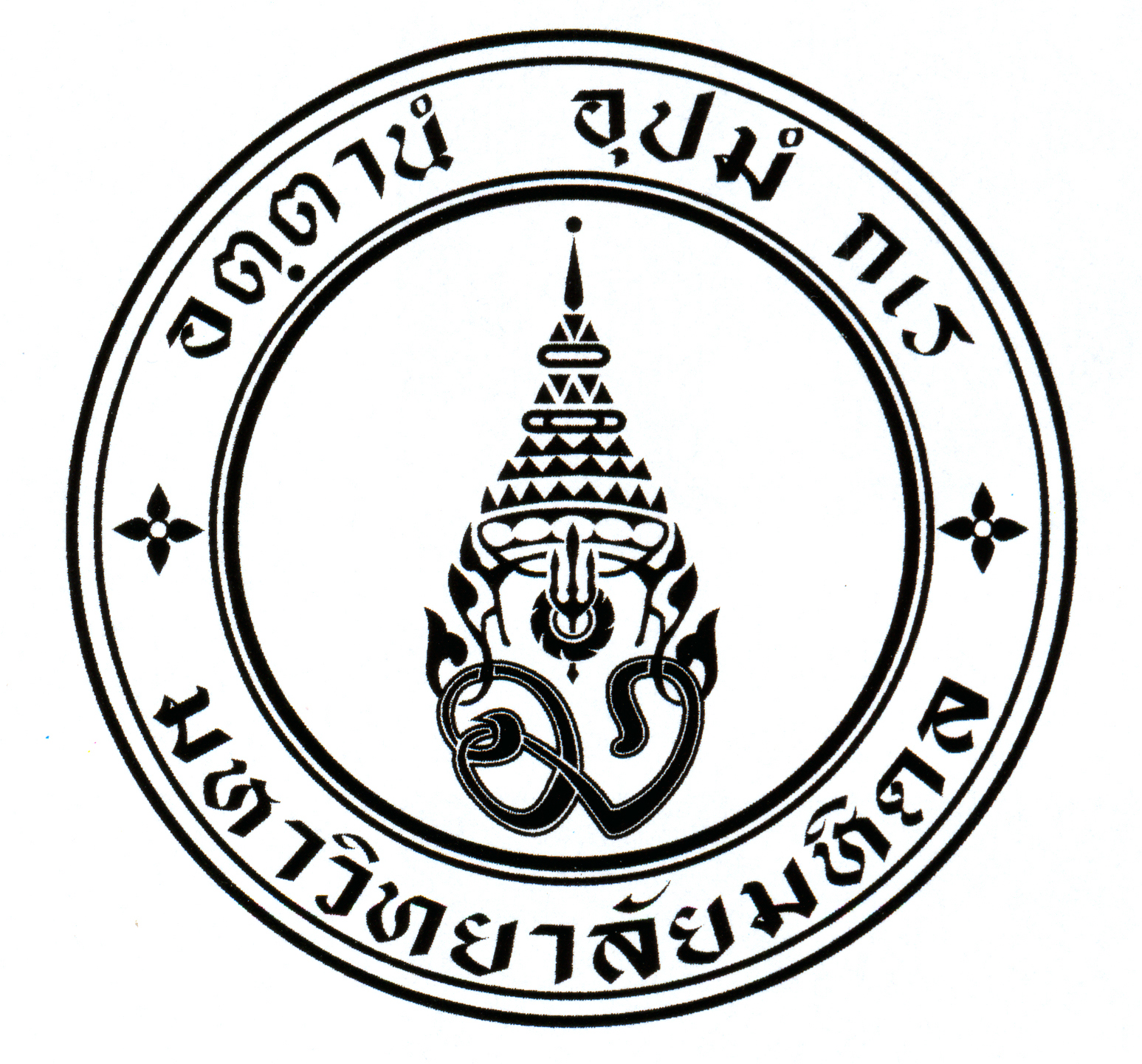 ขนาดเส้นผ่านศูนย์กลาง 2.5 เซนติเมตร